STRATEGI PROMOSI TEMPAT-TEMPAT WISATA OLEH DINAS PARIWISATA KEPEMUDAAN DAN OLAHRAGA KABUPATEN CIANJUR (Studi Kualitatif Mengenai Strategi Promosi)Oleh:ANA MARIANANPM : 132050185SKRIPSIUntuk Memenuhi Salah Satu Syarat Ujian Guna Memperoleh Gelar Sarjana Pada Program Studi Ilmu Komunikasi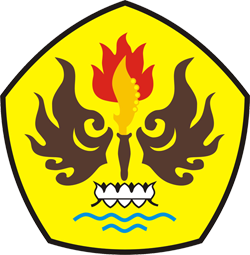 FAKULTAS ILMU SOSIAL DAN ILMU POLITIK UNIVERSITAS PASUNDAN BANDUNG2017